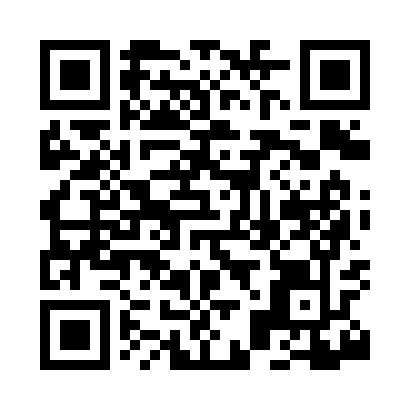 Prayer times for Tabler, Oklahoma, USAMon 1 Jul 2024 - Wed 31 Jul 2024High Latitude Method: Angle Based RulePrayer Calculation Method: Islamic Society of North AmericaAsar Calculation Method: ShafiPrayer times provided by https://www.salahtimes.comDateDayFajrSunriseDhuhrAsrMaghribIsha1Mon4:566:211:355:238:4910:152Tue4:566:221:365:238:4910:153Wed4:576:221:365:238:4910:144Thu4:576:231:365:238:4910:145Fri4:586:231:365:248:4910:146Sat4:596:241:365:248:4910:137Sun4:596:241:365:248:4810:138Mon5:006:251:375:248:4810:139Tue5:016:251:375:248:4810:1210Wed5:026:261:375:248:4710:1211Thu5:026:261:375:248:4710:1112Fri5:036:271:375:248:4710:1113Sat5:046:281:375:248:4610:1014Sun5:056:281:375:248:4610:0915Mon5:066:291:375:258:4510:0916Tue5:076:301:375:258:4510:0817Wed5:076:301:385:258:4410:0718Thu5:086:311:385:258:4410:0619Fri5:096:321:385:258:4310:0620Sat5:106:321:385:258:4310:0521Sun5:116:331:385:258:4210:0422Mon5:126:341:385:258:4110:0323Tue5:136:341:385:248:4110:0224Wed5:146:351:385:248:4010:0125Thu5:156:361:385:248:3910:0026Fri5:166:371:385:248:399:5927Sat5:176:371:385:248:389:5828Sun5:186:381:385:248:379:5729Mon5:196:391:385:248:369:5630Tue5:206:401:385:248:359:5531Wed5:216:401:385:238:359:54